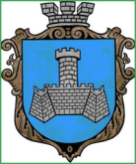 УКРАЇНАХМІЛЬНИЦЬКА МІСЬКА РАДАВІННИЦЬКОЇ ОБЛАСТІвиконавчий комітетРІШЕННЯВід ___.___.2022 року                                                                                    №______Про вручення Подяк Хмільницького міського головидо Всесвітнього дня сімейного лікаряВідповідно до рішення 14 сесії Хмільницької міської ради 8 скликання від 24.06.2021 року № 573 «Про затвердження Комплексної програми розвитку культури та туризму Хмільницької міської територіальної громади на 2022-2026 роки» (зі змінами), рішення 14 сесії Хмільницької міської ради 8 скликання від 24.06.2021 року № 573 «Про затвердження Комплексної програми розвитку культури та туризму Хмільницької міської територіальної громади на 2022-2026 роки» (зі змінами), враховуючи лист директора КНП «Хмільницький ЦПМСД» Дубової Л.М. від 13.05.2022 року №1455/01-24, керуючись рішенням виконавчого комітету Хмільницької міської ради від 22.12.2021 року №692 «Про відзнаки міського рівня на території Хмільницької міської територіальної громади» та ст.ст. 40, 59  Закону України “Про місцеве самоврядування в Україні”,  виконавчий комітет  Хмільницької міської радиВ И Р І Ш И В:1. Відзначити Подяками Хмільницького міського голови, та сертифікатами на отримання одноразової грошової винагороди до Всесвітнього дня сімейного лікаря наступних громадян:- Валько М.В., заступника директора з експертизи тимчасової непрацездатності КНП «Хмільницький ЦПМСД»;- Гаврилюк М. А., лікарку ЗПСМ амбулаторії ЗПСМ КНП «Хмільницький ЦПМСД»;- Келемен О.А., лікарку ЗПСМ амбулаторії ЗПСМ КНП «Хмільницький ЦПМСД»;- Артьомову І.С., лікарку ЗПСМ амбулаторії ЗПСМ КНП «Хмільницький ЦПМСД»;- Климчука С.С., завідувача амбулаторії ЗПСМ с. Березна КНП «Хмільницький ЦПМСД».2. Затвердити кошторис витрат (додається).3. Контроль за виконанням цього рішення покласти на заступника міського голови з питань діяльності виконавчих органів міської ради згідно з розподілом обов’язків.Міський голова				            			Микола ЮРЧИШИНДодатокдо рішення виконавчого комітету від ___.___.2022 р. № ____КОШТОРИС ВИТРАТМіський голова				            			Микола ЮРЧИШИН№з/пНазва видатків КФКВКЕКВСума нагороди(грн.)Податки (грн.)Разом (грн.)Кількість(штук)1.Сертифікат на отримання одноразової грошової винагороди02101802730500121,12621,125--ВСЬОГО:----------500121,12621,123105,6